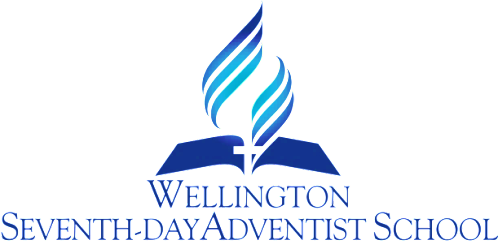 TREATY OF WAITANGI(Maori / NZ European)PROCEDURERATIONALE:Jesus admonished Christians to respect and obey civil authorities where they are in harmony with God’s Law.  This admonition also applies to New Zealand’s founding document.  The Board of Trustees recognises the dual cultural heritage of New Zealand as defined by the Treaty of Waitangi and values the recognition and appreciation of the cultures of all families in the school.We accept the obligation to fulfil the intent of the Treaty of Waitangi by valuing and promoting New Zealand’s dual cultural heritage i.e. Maori/ NZ European.PURPOSE:To comply with MOE NAG 1:That through knowledge and understanding we will gain a deeper respect for our dual heritage.To ensure professional development so that expertise can be gained and resources built up to things Maori and things NZ European (NZE) (and of others) in the school.To develop our dual heritage things Maori / NZ European (NZE) will be given status and value in all aspects of the total school.GENERAL GUIDELINES:To establish and develop links with local Maori iwi/ whanau to enhance this learning.To establish links with local NZ European families to understand their heritage.To ensure Maori are treated as Maori and their culture and values are respected. # To also ensure all other nationalities making up the population of the school are provided with respect and dignity for their various cultures and values especially NZ European.To establish a whanau/other nationalities support group which has status and commitment.To provide opportunities for Board of Trustees and staff to become familiar with our pre-Treaty history, Treaty intent and content together with our post Treaty history and our understanding of the Waitangi Tribunal.To build up a set of resources for the Board of Trustees, staff and students to develop understanding and knowledge of the Treaty of Waitangi.To develop class programmes on our true (not fictional) history by looking at our curriculum and seeing how we can affirm the intent of the Treaty in all aspects of recognising both NZ European and Maori as significant people of this nation. SPECIFIC GUIDELINES:	To encourage Maori / NZE parents/whanau/community/iwi to be involved in student learning and school activitiesTo work to build and provide opportunities to engage with the school's Maori /NZE community/whanau in culturally acceptable/appropriate ways and occasions eg: NZE celebrations, hangi, matariki, noho marae, powhiri.To provide opportunities to consult with Maori / NZE parents/whanau/iwi/teachers ie: encourage the sharing of ideas, aspirations, knowledge, skills, achievement, suggestions and taking part in Maori /NZE cultural activities in the school.To identify Maori parents/caregivers/whanau/iwi/teachers to consult with and engage in supporting Tikanga and Te Reo Maori in the school.  Ensure NZE families gain equal recognition for all consultation activity relating to their specific culture.To encourage/support teachers and students to learn more about Maori language and culture from our Maori parents/teachers/students/whanau/community/iwi.-  Use Maori greetings and protocol in the school and when consulting with Maori parent parents/teachers/whanau/community/iwi-  Encourage any Maori staff and students to co-ordinate and communicate with Maori parents /whanau/community/iwi.To acknowledge and encourage Māori and all other cultures of the school’s population to belong and be involved in the school. To use Maori protocol and greetings in the school. To use NZE protocols of respecting cultural values of our society.To encourage members of the local Maori community to work with the children in a variety of areas.   For example:Exploring myths and legends and pakiwaitara, karakia, manaakitanga, care of othersart and craft - both traditional and contemporary, waiata and haka , whanaungatanga, family support and interaction ,waiora - overall health and well-being  and kai;  preparation of food, including the traditional concept of rahui;  conservation. 	To ensure the Board of Trustees and school will consult with Maori parents and as well as all NZE (and others) to consider current and future needs of children and their whanau / families.10. The school will be used for all official occasions.        The spirit of biculturalism (NZ Maori and NZ European) will be reflected in the physical environment of this school.	E.g. Signs, artwork, panui – notices, native plants and books.		CONCLUSION:By actioning this procedure we will equip ourselves and the students with the knowledge and skills to be comfortable in NZE and Maori as well as all other school cultures, in an effort to prepare ourselves for a bi-cultural and multi-cultural future.Review Responsibility:   Principal , DP, &  a BOT Rep. Date Confirmed: ………………………………………………….Principal: ……………………………………………………………..